Ministère de l’Enseignement Supérieur                        et de la Recherche ScientifiqueUniversité AbouBekr BelkaidTlemcenFaculté SNV-STUDépartement de BiologieMaster en BiologieSpécialitéBiologie MoléculaireEtCellulaireLe parcours BMC donne aux étudiants une formation à la fois théorique et pratique dans les domaines les plus récents de la Biologie Cellulaire et Moléculaire, et plus particulièrement de la Génétique et de la Génomique Fonctionnelle. Ces différents domaines sont développés sur l’ensemble des systèmes eucaryotes et  en particulier chez l’Homme Master en BiologieSpécialité  Biologie Moléculaire etCellulaire 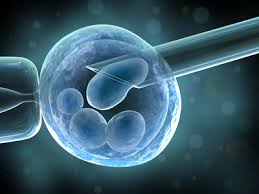 Profils et Compétences visés  Accéder à la préparation d’un doctorat d’Université. Préparation aux métiers de l’enseignement supérieur.Entreprendre des  Carrières de chercheurs et enseignants-chercheurs spécialisés en recherche biomédicale. Accession aux concours dans les laboratoires universitaires et hospitalo-universitaires, ou aux postes de cadres dans les organismes nationaux de recherche. Recherche dans les laboratoires universitaires, hospitalo-universitaires ou privés spécialisés dans la recherche biomédicale Enseignement supérieurMaster en BiologieSpécialité  Biologie Moléculaire etCellulaire 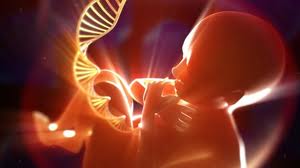     OrganisationM1 S1 UEBiologie MoléculaireGénétique HumaineImmunologie MoléculaireAnatomie physiologie humaineBioéthiqueCommunicationM1 S2 UEGénétique MoléculaireHumaineGénomique§ProtéomiquePharmacogénétiqueSignalisation cellulaireBioinformatiqueLégislation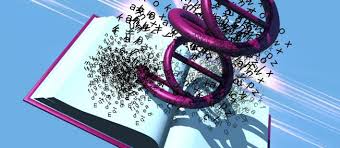 M2 S1 UEEmbryologie MoléculaireCytogénétiqueTechniques ModélisationsMathématiqueEndocrinologie MoléculaireConseil Génétique DPI DPNEntreprenariat